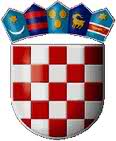    REPUBLIKA HRVATSKAVARAŽDINSKA ŽUPANIJA      OPĆINA SVETI ILIJA              Općinsko vijećeKLASA: 120-01/15-03/01                                                               URBROJ: 2186/08-15-01Sveti Ilija, 16.12. 2015.       Na temelju članka 10. stavka 1. Zakona o plaćama u lokalnoj i područnoj (regionalnoj) samoupravi („Narodne novine“ br. 28/10) te članka 30. Statuta Općine Sveti Ilija („Službeni vjesnik Varaždinske županije“, broj 25/13 i 48/13), Općinsko vijeće na 14. sjednici održanoj 16.12. 2015.godine donosiODLUKU o određivanju koeficijenata za obračun plaća službenika i namještenika u Jedinstvenom upravnom odjelu Općine Sveti IlijaČlanak 1.Na temelju prijedloga općinskog načelnika, ovom Odlukom određuju se koeficijenti za obračun plaća službenika i namještenika u Jedinstvenom upravnom odjelu Općine Sveti Ilija.Članak 2. 	Koeficijenti iz članka 1. ove Odluke određuju se kako slijedi:Pročelnik Jedinstvenog upravnog odjela                - koeficijent 2,30Voditelj poslova financija i računovodstva            - koeficijent 1,85Viši savjetnik					          - koeficijent 1,83	Viši stručni suradnik				          - koeficijent 1,80	Viši upravni referent   		 	          - koeficijent 1,75Viši referent					          - koeficijent 1,75	                                                  Komunalni redar    				          - koeficijent 1,65Strojar  					          - koeficijent 1,60                                                                      Komunalni djelatnik –grobar I		          - koeficijent 1,55Komunalni djelatnik- grobar  II                              - koeficijent 1,25Članak 3.Danom stupanja na snagu ove Odluke prestaje važiti Odluka o određivanju koeficijenata za obračun plaća službenika i namještenika u Jedinstvenom upravnom odjelu Općine Sveti Ilija („Službeni vjesnik Varaždinske županije“ br. 40/10), Izmjene odluke o određivanju koeficijenata za obračun plaća službenika i namještenika u Jedinstvenom upravnom odjelu Općine Sveti Ilija („Službeni vjesnik Varaždinske županije“ br. 69/13) i Izmjene i dopune odluke o određivanju koeficijenata za obračun plaća službenika i namještenika u Jedinstvenom upravnom odjelu Općine Sveti Ilija („Službeni vjesnik Varaždinske županije“ br. 46/14).Članak 4.	Ova Odluka stupa na snagu osmog dana od dana objave u „Službenom vjesniku Varaždinske županije“.             Predsjednik Općinskog vijeća                                                                            Zdravko Ostroški, dipl. ing.